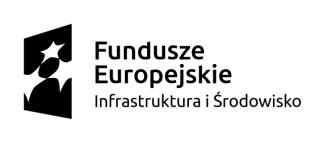 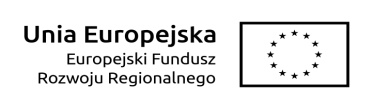 ………………………………miejscowość i data………………………………….Dane/pieczęć BeneficjentaOŚWIADCZENIE 
W SPRAWIE PODATKU DOCHODOWEGO OD WYNAGRODZEŃOświadczam, że zaliczka na podatek dochodowy od osób fizycznych zapłacona na rachunek bankowy Urzędu Skarbowego …………………….... (nazwa Urzędu Skarbowego) w dniu ……………………., dana identyfikująca przelew (np. numer wyciągu bankowego, numer referencyjny) …………………………., łączna wartość przelewu …………………., dotyczy również wynagrodzeń pracowników oraz wykonawców/zleceniobiorców realizujących zadania w ramach projektu pn. ……………………………………… (tytuł projektu), współfinansowanego ze środków Europejskiego Funduszu Rozwoju Regionalnego oraz zadeklarowanych jako kwalifikowalne we wniosku o płatność nr POIS.09 ………………………………….. (numer wniosku o płatność). Wysokość zaliczki na podatek dochodowy od wynagrodzeń kwalifikowalnych w ramach powyższego wniosku o płatność wynosi ………………………………. (wysokość podatku dochodowego deklarowanego w ramach wniosku o płatność jako kwalifikowalny).  		……….……………………………..Podpis i pieczęć osoby upoważnionej